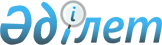 Тараз қаласы әкімдігінің 2008 жылғы 24 желтоқсандағы № 1116 "2009 жылға қоғамдық жұмыстарды ұйымдастыру туралы" қаулысына өзгерістер енгізу туралыЖамбыл облысы Тараз қаласы әкімдігінің 2009 жылғы 23 сәуірдегі N 329 Қаулысы. Жамбыл облысы Тараз қаласының Әділет басқармасында 2009 жылғы 15 мамырда 89 нөмірімен тіркелді      РҚАО ескертпесі.

      Мәтінде авторлық орфография және пунктуация сақталған.

      "Халықты жұмыспен қамту туралы" Қазақстан Республикасының 2001 жылғы 23 қаңтардағы Заңының 20 бабына сәйкес, "Халықты жұмыспен қамту туралы" Қазақстан Республикасының 2001 жылғы 23 қаңтардағы Заңын іске асыру жөніндегі шаралар туралы" Қазақстан Республикасының Үкіметінің 2001 жылғы 19 маусымдағы № 836 қаулысымен бекітілген "Қоғамдық жұмысты ұйымдастыру және қаржыландыру ережесіне" сәйкес, "Қазақстан Республикасындағы жергілікті мемлекеттік басқару және өзін-өзі басқару туралы" Қазақстан Республикасының 2001 жылғы 23 қаңтардағы Заңының 31 бабын басшылыққа ала отырып, жұмыссыз азаматтарды қоғамдық жұмысқа кеңінен тарту мақсатында, қала әкімдігі ҚАУЛЫ ЕТЕДІ:



      1. "2009 жылға қоғамдық жұмыстарды ұйымдастыру туралы" Тараз қаласы әкімдігінің 2008 жылғы 24 желтоқсандағы № 1116 қаулысына (нормативтік құқықтық кесімдерді мемлекеттік тіркеу тізілімінде № 6-1-85 тіркелген, 2009 жылғы 4 ақпандағы № 9 "Жамбыл Тараз" газетінде жарияланған) келесі өзгерістер енгізілсін:

      аталған қаулының қосымшасы осы қаулының қосымшасына сәйкес жаңа басылымда мазмұндалсын.



      2. Осы қаулының орындалуын бақылау қала әкімінің орынбасары М. Ақтановаға жүктелсін.



      3. Осы қаулы әділет органдарында тіркелген күннен бастап заңды күшіне енеді және алғаш ресми жарияланғаннан кейін күнтізбелік он күн өткен соң қолданысқа енгізіледі.      Тараз қаласының әкімі                      І. Тортаев      "КЕЛІСІЛДІ"

      Қазақстан Республикасының

      Ішкі істер министрлігі

      Жамбыл облысының

      Ішкі істер департаменті

      мемлекеттік мекемесінің бастығы

      М. Жаманбаев

      23 сәуір 2009 жыл

Тараз қаласы әкімдігінің

2009 жылғы 23 сәуірдегі

№ 329 қаулысына қосымшаҰйымдардың тiзбелерi, қоғамдық жұмыстардың түрлерi, көлемi мен нақты жағдайлары, қатысушылардың еңбегiне төленетiн ақының мөлшерi және оларды қаржыландыру көздері, қоғамдық жұмыстарға сұраныс пен ұсыныс
					© 2012. Қазақстан Республикасы Әділет министрлігінің «Қазақстан Республикасының Заңнама және құқықтық ақпарат институты» ШЖҚ РМК
				№Ұйымның атауыҚоғамдық

жұмыстардың

түрлеріКөлемі

мен нақты

жағдайларыҚатысушылардың

еңбегiне

төленетiн

ақының

мөлшерi және

оларды

қаржыландыру

көздері

(теңге)Сұра-

нысҰсы-

ныс1Тараз қаласы

әкімдігінің

тұрғын жай-

коммуналдық

шаруашылық,

жолаушы

көлігі және

автомобиль

жолдары

бөлімінің

"Жасыл-Тараз"

мамандандырыл

ған кәсіпорын"

шаруашылық

жүргізу

құқығындағы»

мемлекеттік

коммуналдық

кәсіпорыныҚаланы

тазалау,

көркейту

жәнекөгалдандыруБір

адамға

1125

метр,

демалыс

күндерін

ескере

отырып,

күніне 8

сағат, 12

ай25000

жергілікті

бюджет3003002Тараз қаласы

әкімдігінің

тұрғын жай-

коммуналдық

шаруашылық

жолаушы

көлігі және

автомобиль

жолдары

бөлімінің

"Жасыл-Тараз"

мамандандырыл

ған кәсіпорын»

шаруашылық

жүргізу

құқығындағы"

мемлекеттік

коммуналдық

кәсіпорыныБекітілгенучаскелеріне

қаланы

тазалау

бойынша

жұмыстарынұйымдастыруДемалыс

күндерін

ескере

отырып,

күніне 8

сағат, 12

ай13470

жергілікті

бюджет25253"Қазақстан

Республикасының ішкі істер

министрлігі

Жамбыл

облысының

Ішкі істер

департаменті"

мемлекеттік

мекемесі

Бөлімшелердің

аулаларын

санитарлық

тазалауБөлімшелердің

аулаларын

санитарлық

тазалауБір

адамға

1125

метр,

демалыс

күндерін

ескере

отырып,

күніне 8

сағат, 12

ай20000

жергілікті

бюджет1054"Жамбыл

облысының

әділет

департаменті

Тараз

қаласының

әділет

басқармасы"

мемлекеттік

мекемесіҚұжаттарды

рәсімдеуге

көмек

көрсетуДемалыс

күндерін

ескере

отырып,

күніне 8

сағат, 12

ай20000

жергілікті

бюджет935"Жамбыл

облысы Тараз

қаласы

әкімінің

аппараты"

мемлекеттік

мекемесіҚұжаттарды

рәсімдеуге

көмек

көрсетуДемалыс

күндерін

ескере

отырып,

күніне 8

сағат, 12

ай20000

жергілікті

бюджет26266"Тараз қаласы

әкімдігінің

тұрғын

жай-коммуналдық

шаруашылық,

жолаушы

көлігі және

автомобиль

жолдары

бөлімі"

мемлекеттік

мекемесінің

"Тұрғын үй"

мемлекеттік

коммуналдық

қазыналық

кәсіпорыныҚұжаттарды

рәсімдеуге

көмек

көрсетуДемалыс

күндерін

ескере

отырып,

күніне 8

сағат, 8

ай

мерзімге20000

жергілікті

бюджет11117"Тараз қаласы

әкімдігінің

дене

шынықтыру

және спорт

бөлімі"

мемлекеттік

мекемесіСпорттықіс-шаралардыұйымдастыруға және

өткізуге

көмек

көрсетуДемалыс

күндерін

ескере

отырып,

күніне 8

сағат, 8

ай

мерзімге20000

жергілікті

бюджет10108Тараз қаласы

әкімдігінің

тұрғын

жай-коммуналдық шаруашылық жолушы

көлігі және

автомобиль

жолдары

бөлімінің

«Тараз су»

шаруашылық

жүргізу

құқығындағы

мемлекеттік

коммуналдық

кәсіпорыныЕсептеу

кұралдарын

орнатуға

көмек

көрсетуДемалыс

күндерін

ескере

отырып,

күніне 8

сағат, 8

ай

мерзімге20000

жергілікті

бюджет30309"Қазақстан

Республикасының Ішкі істер

министрлігі

Жамбыл

облысының

Ішкі істер

департаменті"

мемлекеттік

мекемесіУчаскелік

полицияинспекторларына

құқықтық

тәртіпті

сақтауға

көмек

көрсетуДемалыс

күндерін

ескере

отырып,

күніне 8

сағат, 8

ай

мерзімге20000

жергілікті

бюджет45045010Тараз қаласы

әкімдігінің

тұрғын жай–

коммуналдық

шаруашылық

жолаушы

көлігі және

автомобиль

жолдары

бөлімінің

"Жасыл-Тараз"мамандандырылған

кәсіпорын

шаруашылық

жүргізу

құқығындағы

мемлекеттік

коммуналдық

кәсіпорыныАрық

жүйелерін

санитарлық

тазалау,

жасылөсімдіктерді

суару және

күтудемалыс

күндерін

ескере

отырып,

күніне 8

сағат, 8

ай

мерзімге20000

жергілікті

бюджет120120Барлығы:991980